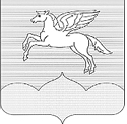 МУНИЦИПАЛЬНОЕ ОБРАЗОВАНИЕГОРОДСКОЕ ПОСЕЛЕНИЕ «ПУШКИНОГОРЬЕ»ПУШКИНОГОРСКОГО РАЙОНА ПСКОВСКОЙ ОБЛАСТИ181370, р.п. Пушкинские Горы, ул. Пушкинская, д.42,  Телефакс (8-1146) 2-30-21 ПРОТОКОЛ ПУБЛИЧНЫХ СЛУШАНИЙ № 5проведенных в здании Администрации городского поселения «Пушкиногорье», по адресу: Псковская область, Пушкиногорский район, р.п.Пушкинские Горы, ул. Пушкинская, д.42, каб.1 12.12.2019г. 								18час.00мин.Присутствовало: 9 (девять) жителей муниципального образования городского поселения «Пушкиногорье»Председатель -  Солонухин Леонид Леонидович - заместитель председателя Собрания депутатов городского поселения «Пушкиногорье» Секретарь - Дмитриева Светлана Владимировна- главный специалист администрации городского поселения «Пушкиногорье»Публичные слушания открывает и ведет  Солонухин  Леонид Леонидович  ПОВЕСТКА ДНЯ:1. Рассмотрение  проекта Решения Собрания депутатов городского поселения «Пушкиногорье»«О бюджете муниципального образования «Пушкиногорье» на 2020 год и плановый период  2021 - 2022гг».(с приложениями)Голосовали:за –9 (девять)	против -0воздержалось – 0Повестка дня принимается.  Слушали:    Солонухина  Леонида Леонидовича.  Зачитан проект Решения Собрания депутатов городского поселения «Пушкиногорье» «О бюджете муниципального образования «Пушкиногорье» на 2020 год и плановый период 2021-2022 гг»  Выступили  с разъяснениями  по бюджету городского  поселения «Пушкиногорье»  на 2020год и плановый период 2021 и 2022гг.:                         Захарова Л.В.- начальник финансового управления Пушкиногорского района;  Шляхтюк О.А.-глава администрации городского поселения «Пушкиногорье»; Еремчук И.В.- консультант  администрации городского поселения «Пушкиногорье».Предложений, дополнений и изменений не поступило.РЕШИЛИ:1. Одобрить  предложенный проект Решения Собрания депутатов городского поселения «Пушкиногорье» «О бюджете муниципального образования «Пушкиногорье» на 2020 год и плановый период 2021 -2022гг.»2. Рекомендовать главе администрации городского поселения «Пушкиногорье» направить проект Решения Собрания депутатов городского поселения «Пушкиногорье» «О бюджете муниципального образования «Пушкиногорье» на 2020 год и на плановый период 2021 и 2022 годов» на утверждение Собранию депутатов городского поселения «Пушкиногорье».Голосовали:за - 9 (девять)против - 0 воздержалось-0  Решение принято. Все вопросы повестки дня публичных слушаний рассмотрены, слушания объявляются закрытыми.Председатель                                                                        Солонухин Л.Л. Секретарь                                                                              Дмитриева С.В. 